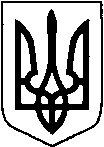                                                                УКРАЇНА  ТЕТІЇВСЬКА МІСЬКА РАДА     ТЕТІЇВСЬКОГО РАЙОНУ КИЇВСЬКОЇ ОБЛАСТІ     ШІСТНАДЦЯТА  СЕСІЯ СЬОМОГО СКЛИКАННЯ                      РІШЕННЯ    м ТетіївПро надання міському голові щорічної відпустки         Розглянувши заяву міського голови про надання щорічної відпустки від 24.01.2019 р., керуючись  ст. 26 Закону України «Про місцеве самоврядування в Україні», Законом України « Про відпустки», постановою КМУ № 268 від 09.03.06 р. « Про впорядкування умов оплати праці працівників апарату органів виконавчої влади, місцевого самоврядування та їх виконавчих органів, органів прокуратури, судів та інших органів», міська рада                                      В И Р І Ш И Л А:Надати міському голові Руслану Володимировичу Майструку      частину основної відпустки  за відпрацьований період з 10.11.2018р.       по 09.11.2019 р. тривалістю 5 календарних днів з 28 січня 2019 року       по  01 лютого 2019 року включно.Виконання обов’язків міського голови покласти на секретаря міської ради  Денисюка Сергія Михайловича.                   Міський голова                                                    Р.В.Майструк          24.01.2019 р.          №   497 - 16-VII      Начальник  юридичного відділу                                        		  Н.М.Складена